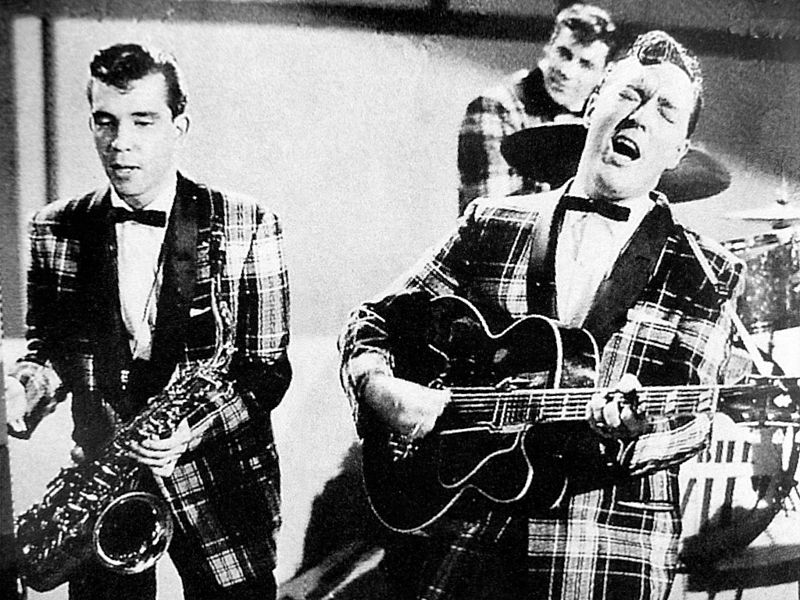 Bill Haley and His CometsBill Haley (1925 USA à 1981 USA)Bill Haley and His Comets : 1953 à 1980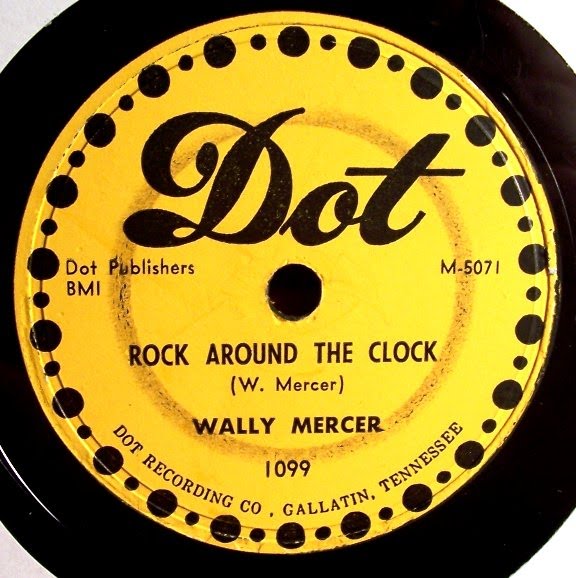 Face B. du « simple »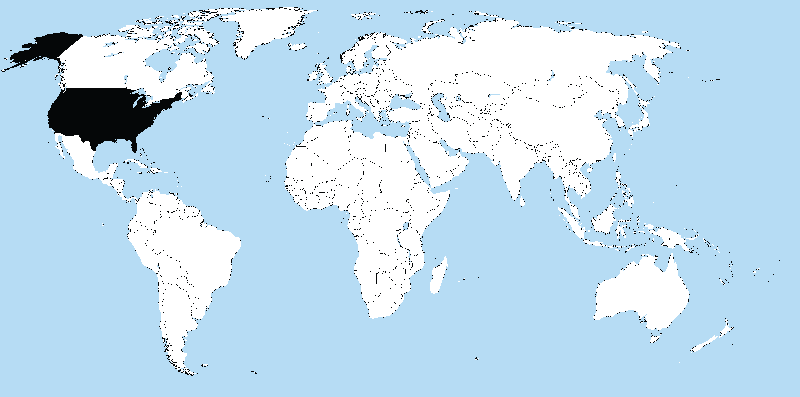 USA sur la carte